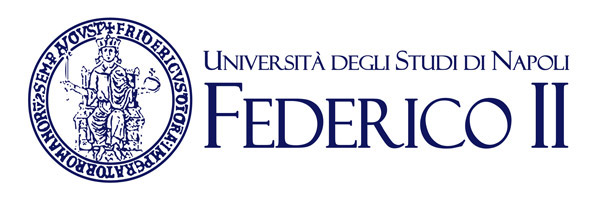 Esame TIROCINIO 5 (III anno I semestre)Docente: Prof.ssa R. ZapparellaDiagnosi di gravidanza Esame ostetrico obiettivo Agenda della gravidanzaAssistenza pre e post operatoria Competenze anestesiologiche in ostetricia Diabete in gravidanza IVG Ecografia Isteroscopia Pap test Cardiotocografia ColposcopiaTriage ostetrico Travaglio e parto fisiologico: il canale, il corpo mobile, la forzaFisiologia del parto: fenomeni dinamici, meccanici e plasticiFenomeni del parto nelle posizioni posteriori e asinclitismoEvoluzione del parto spontaneo: definizioni e tempi, assistenza e norme igieniche Risposte fisiologiche del neonato alla nascitaBondingI primi 1000 giorni Allattamento Puerperio: fenomeni generali e locali, adattamento e valutazione ostetrica Depressione post partum Perineo e pavimento pelvicoPDTAColestasi gravidicaInduzione travaglio IUGRMinaccia di parto pretermineParto analgesiapPROM e PROMPreeclampsia severaSala parto Taglio casareo VBACGravidanza extrauterinaProcedure infermieristiche di base: accesso venoso, prelievo ematico, cateterismo vescicaleProfilo legislativo:
DM 509/99 e 270/04
Codice Deontologico
DM 833 23/12/78
DM 502/92
DM 517/93
DM 194/78
DM 251/00
POMI: 24 Aprile 2000
PMA 40/04
Piano di rientro dal disavanzo della spesa sanitaria della Regione Campania
Piano sanitario regionale 2011-2013
Testi consigliati:‘Ostetrica’. Autori: Walter Costantini, Daniela Calistri‘Assistenza alla Maternità’. Autori: Ladewig, London, DavidsonLinee guida OMS, SIGO, AOGOI, AGUI                                                                                                             Firma 